Heritage Building Skills High Level Repairs and Summer School 2024St John the Evangelist Church, North Road, Lancaster, LA1 1PA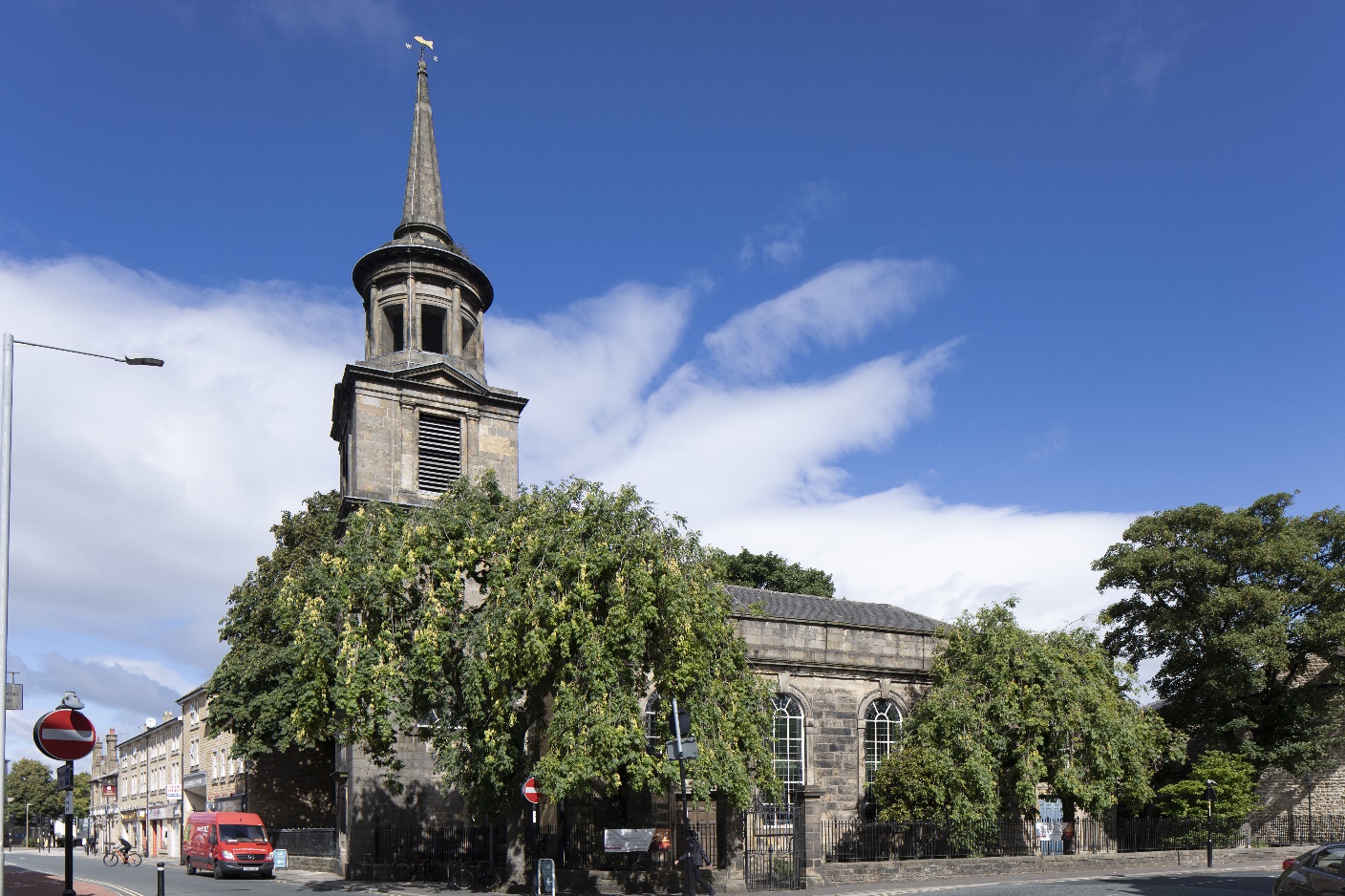 Expression of Interest FormWe thank you for your interest in the Heritage Building Skills High Level Repairs and Summer School 2024 at St John the Evangelist Church, Lancaster.  Please complete the form below and submit by email to Elanor Johnson ejohnson@thecct.org.uk  by noon on Wednesday 17th January 2024.We expect to issue the pre-qualification questionnaire to interested parties on or shortly after 17th January.Trading Name of the Organisation submitting this Application Form:Trading Name of the Organisation submitting this Application Form:Contact name for enquiries about this contract:Contact name for enquiries about this contract:Contact position (Job Title):Contact position (Job Title):Address:Address:Postcode:Postcode:Telephone Number(s):Telephone Number(s):E-mail addresses:E-mail addresses:Website address (if applicable):Website address (if applicable):Registered Name of Organisation submitting this application (if different from the above):Registered Name of Organisation submitting this application (if different from the above):Registered Address (if different from the above):Registered Address (if different from the above):Postcode (if different from the above):Postcode (if different from the above):It is a requirement that the main contractor for the project is Construction Industry Scheme registered and that the Summer School element of the project must be delivered over a five-week period between the middle of July and end of August 2024.It is a requirement that the main contractor for the project is Construction Industry Scheme registered and that the Summer School element of the project must be delivered over a five-week period between the middle of July and end of August 2024.Is your organisation Construction Industry Scheme registered?Will you have capacity to partner in the Summer School between the middle of July and end of August 2024.